Wychowanie fizyczne.       7.04.2020       Klasa VIII Temat: Poznajemy różne formy aktywności fizycznej  -  PilatesUczeń demonstruje ćwiczenia rozwijające zdolności koordynacyjne i gibkościowe.Poznaje różnorodne formy aktywności fizycznej.Wymienia podstawowe przepisy wybranych sportowych  gier zespołowych. Pilates – system ćwiczeń fizycznych wymyślony na początku XX wieku przez Niemca Josefa Humbertusa Pilatesa, którego celem miało być rozciągnięcie i uelastycznienie wszystkich mięśni ciała. System pilates to połączenie jogi, baletu i ćwiczeń izometrycznych. Według założeń Pilatesa, metoda ta przyczyniać się ma do: wzmocnienia mięśni bez ich nadmiernego rozbudowania, odciążenia kręgosłupa, poprawy postawy, uelastycznienia ciała, obniżenia poziomu stresu oraz ogólnej poprawy zdrowia osób ćwiczących.Obejrzyj film z linku. https://www.youtube.com/watch?v=zfFY-Di8wPwZastanów się jakie ćwiczenia sprawiają Ci największe problemy. Na koniec trochę teorii.Sygnalizacja sędziego - Piłka siatkowa.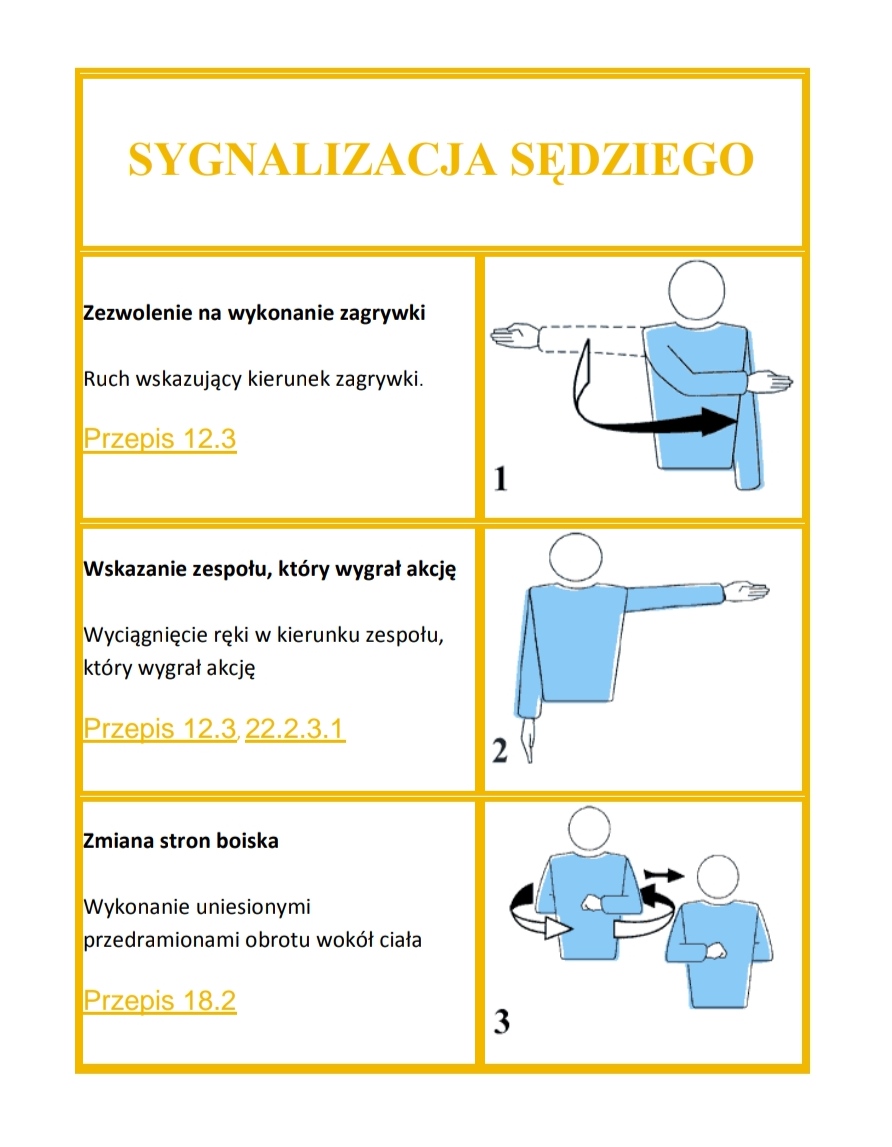 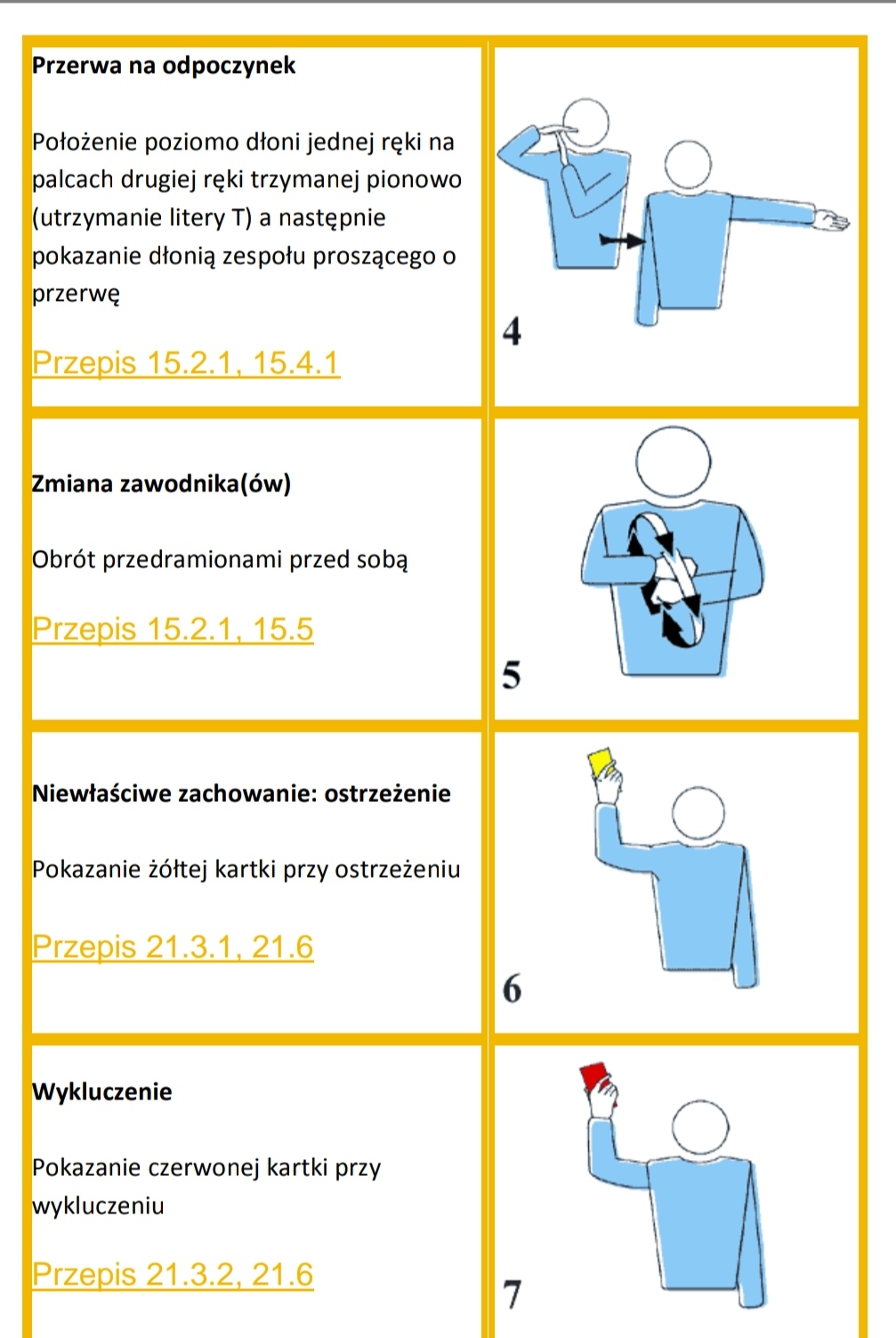 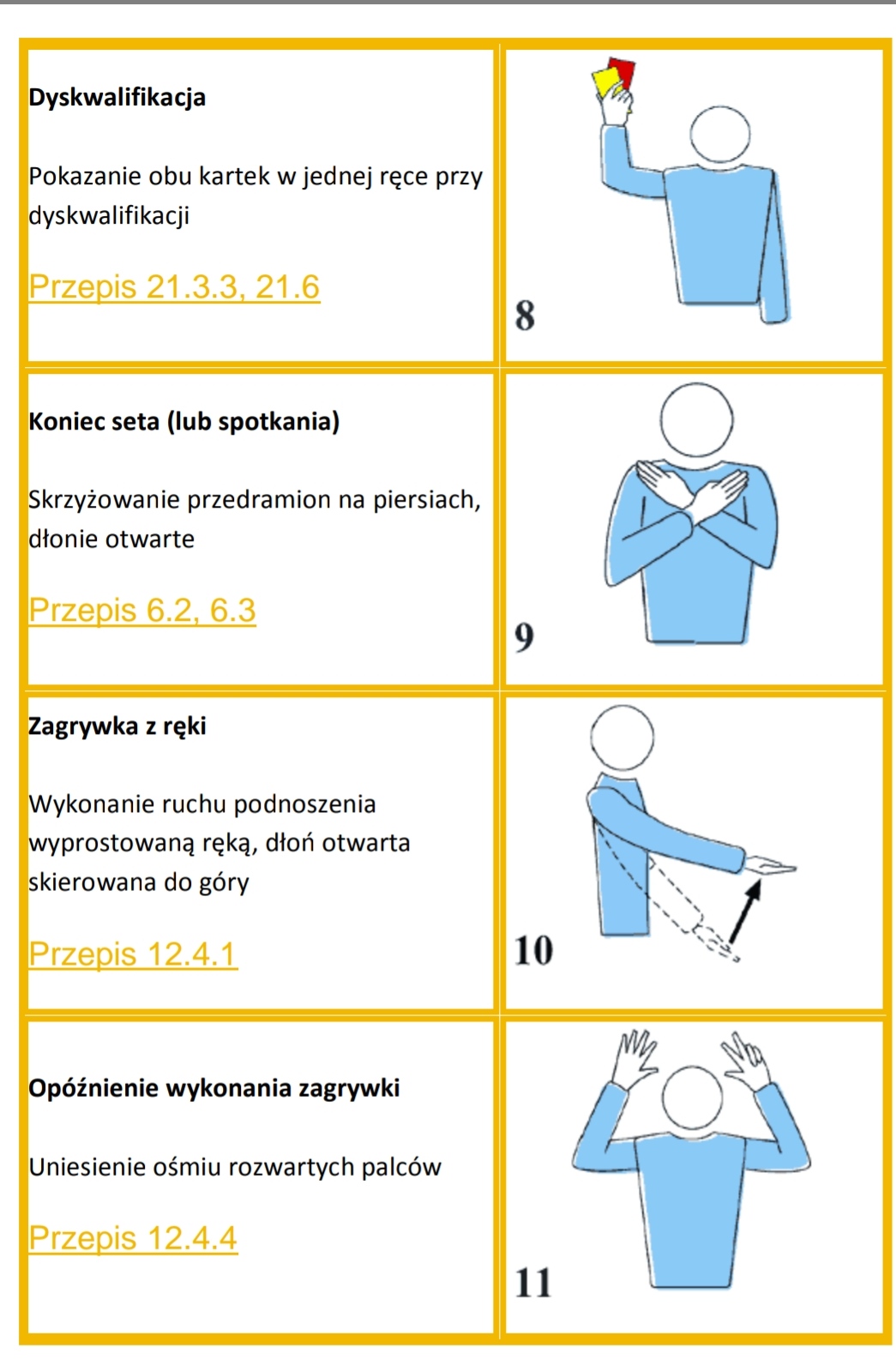 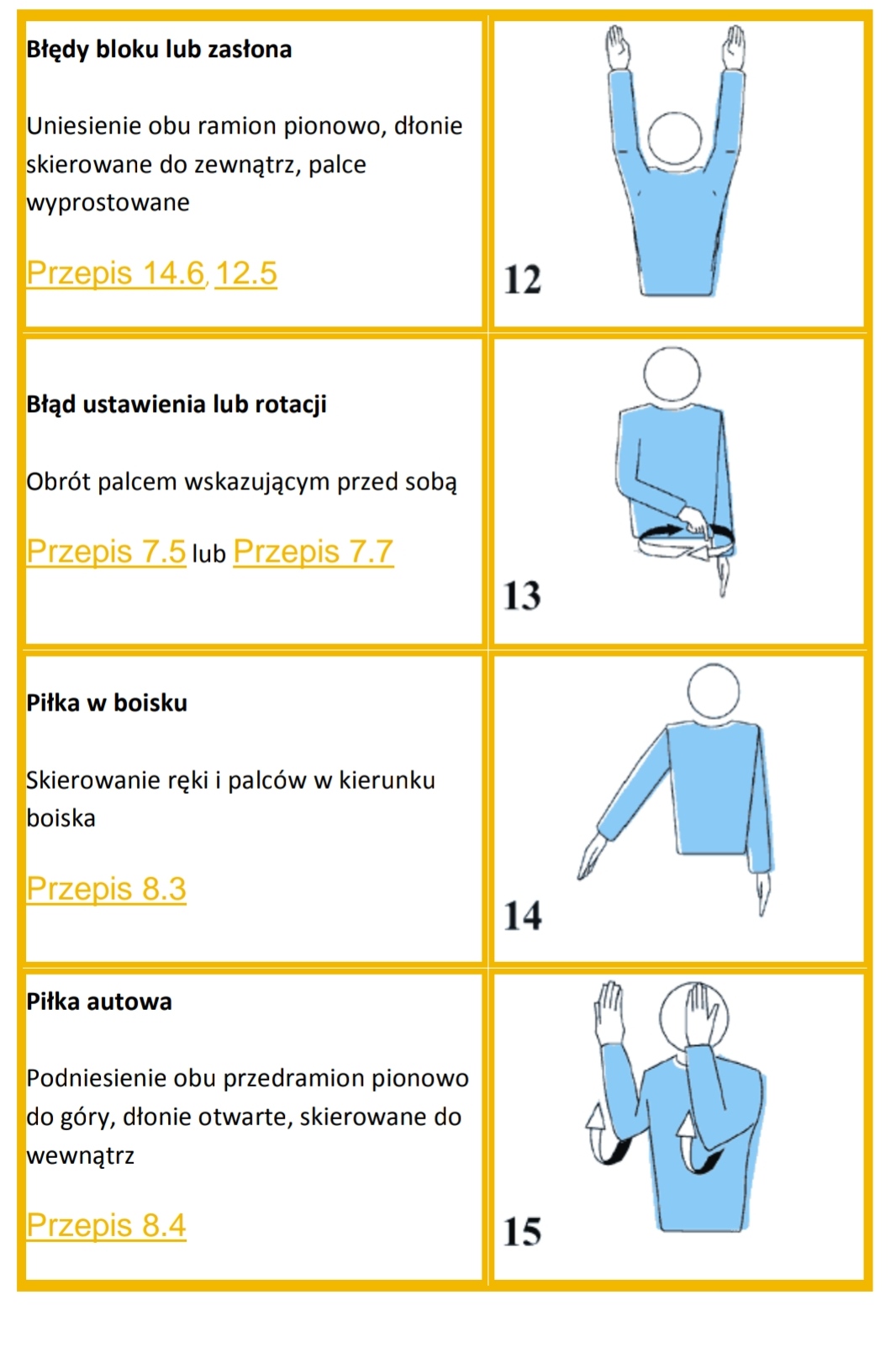 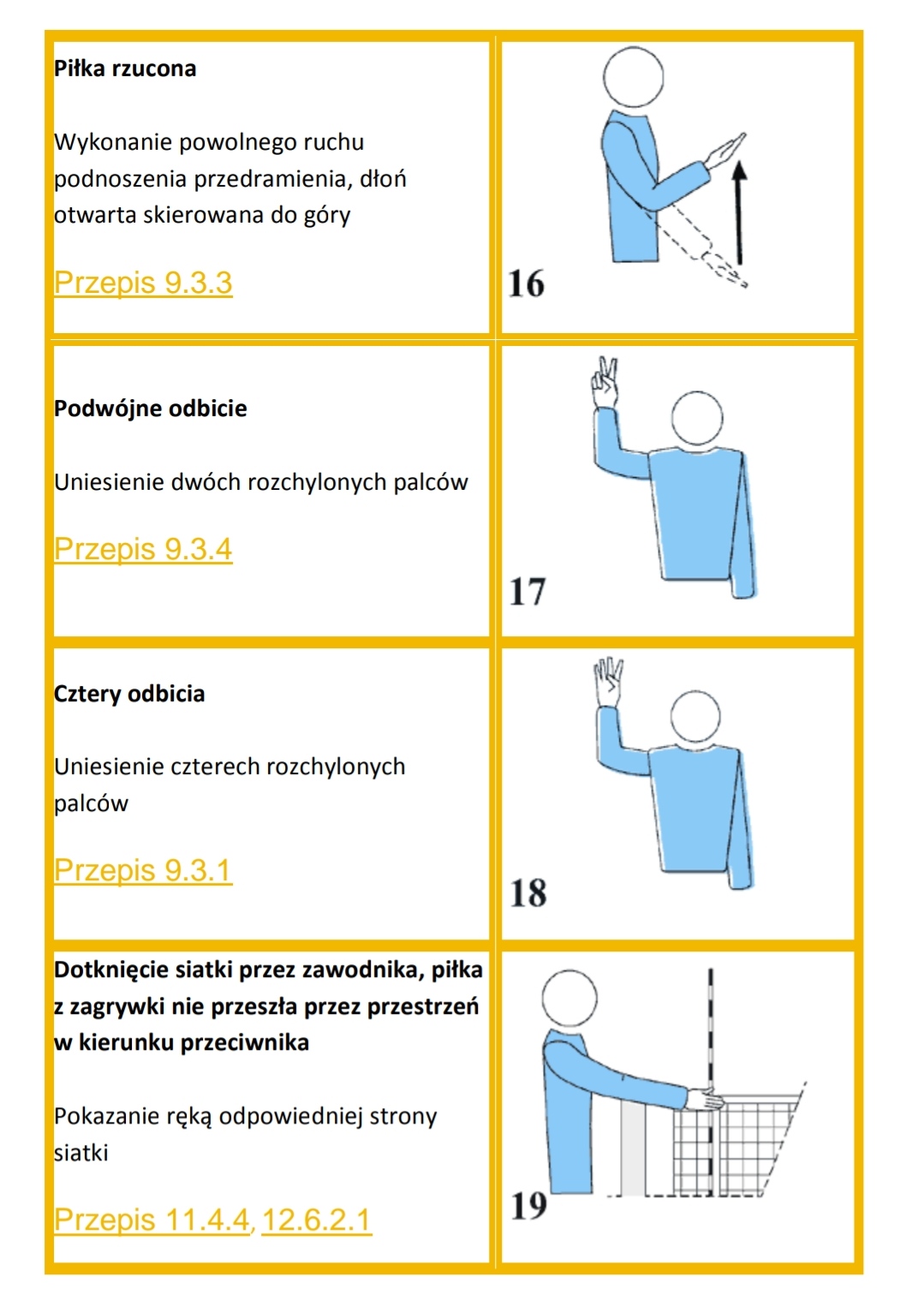 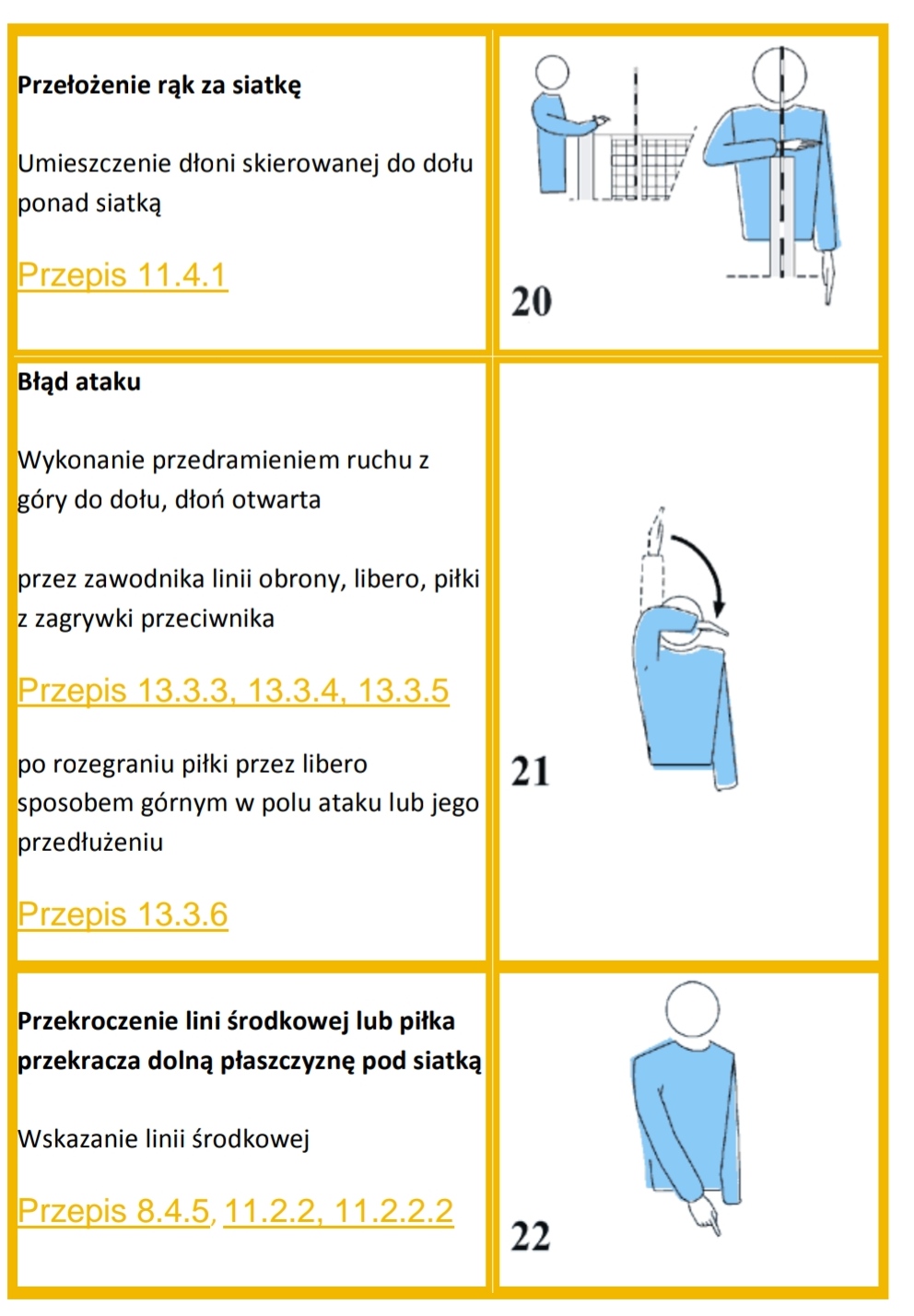 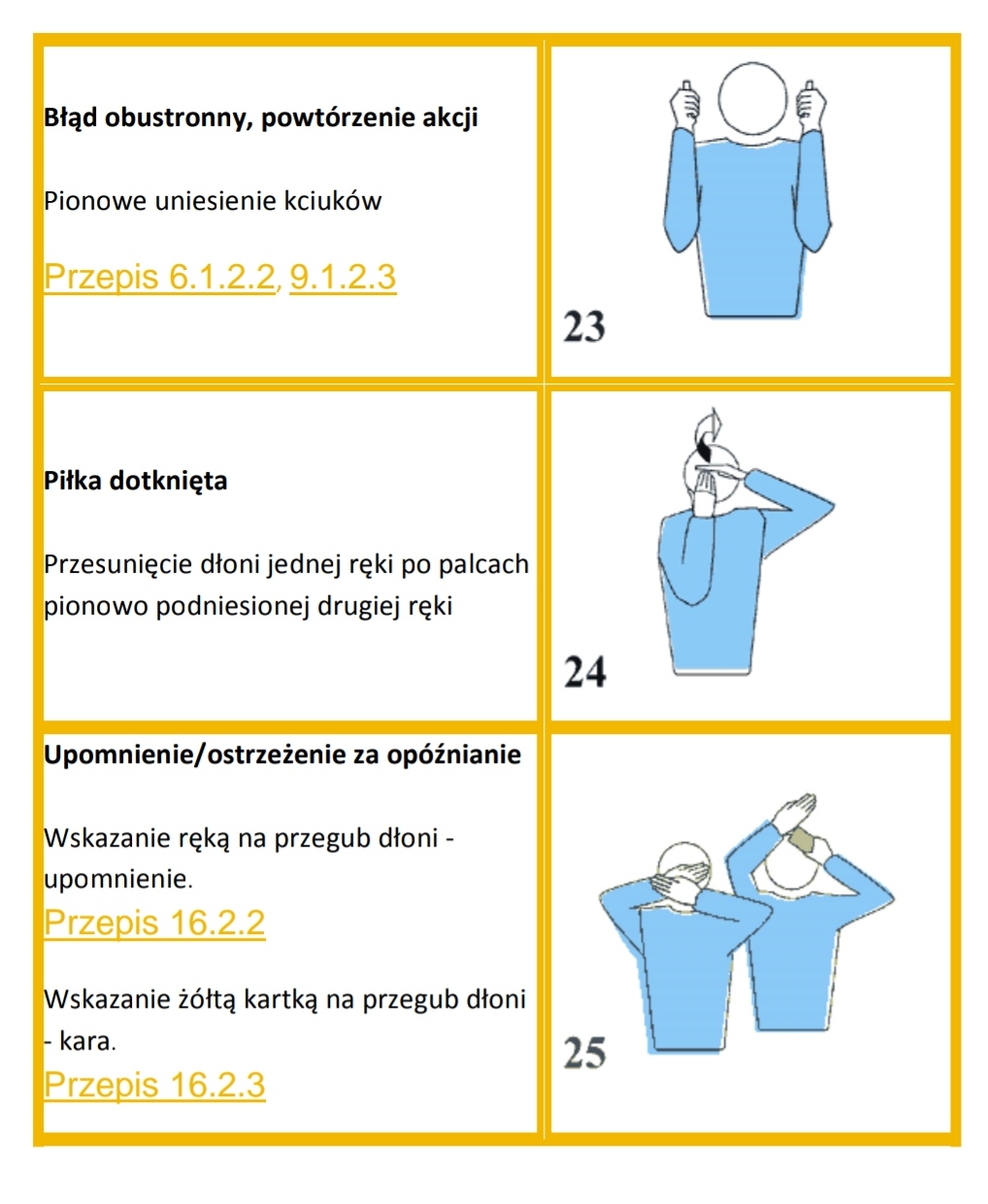 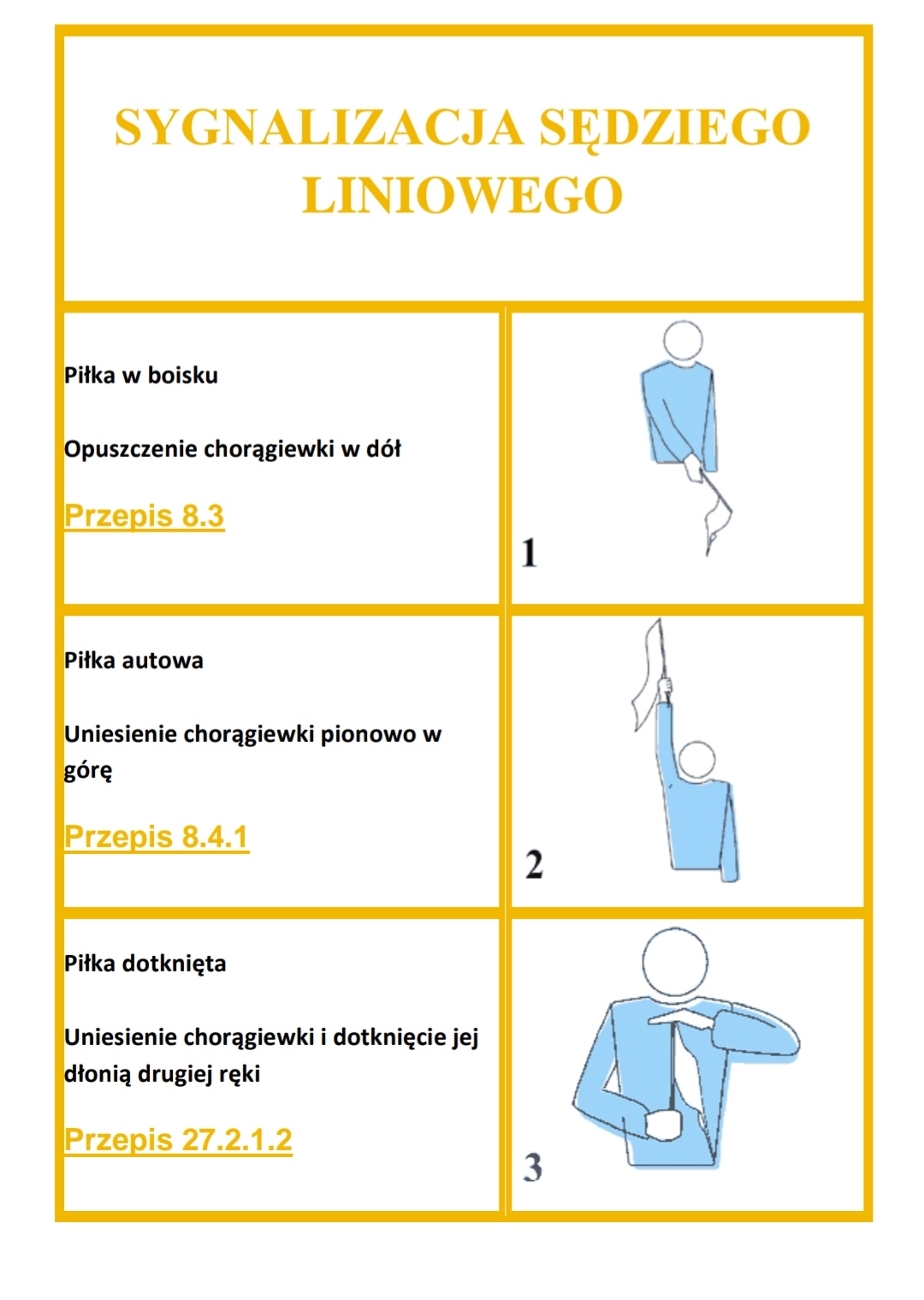 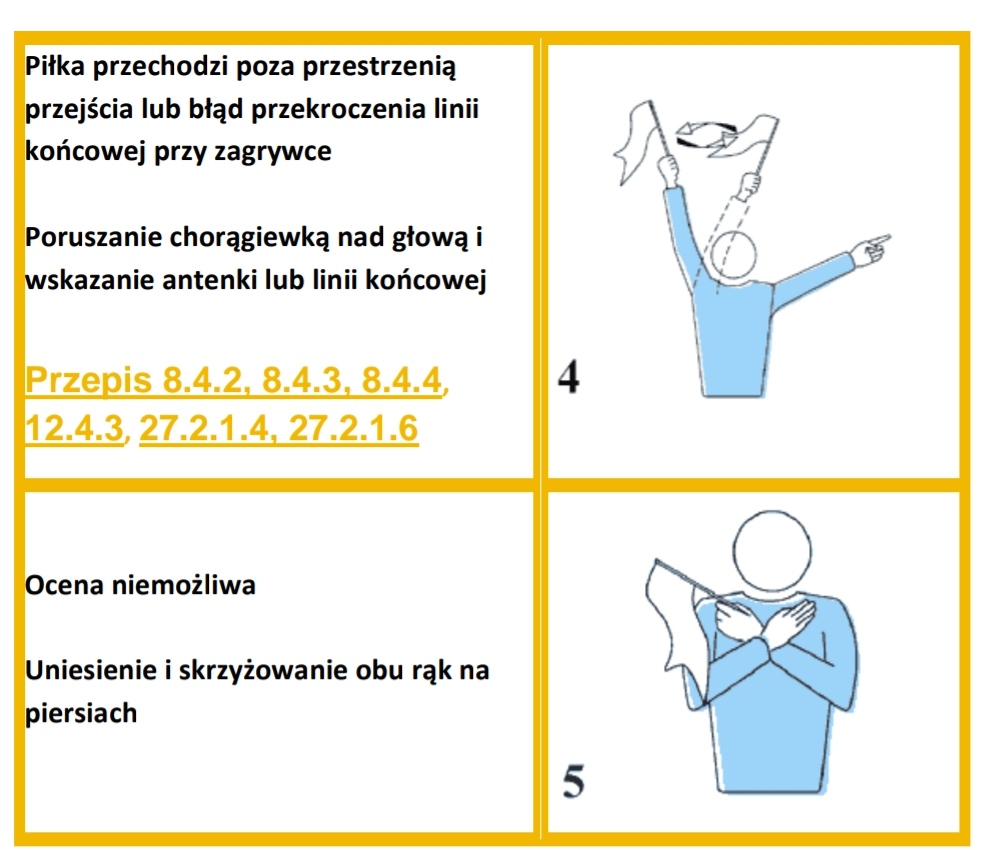 Miłej lektury.